Figure 7 : Diagramme du Réseau Technique Humain réalisé par l’Auteur du Rapport.CH Compiegne Service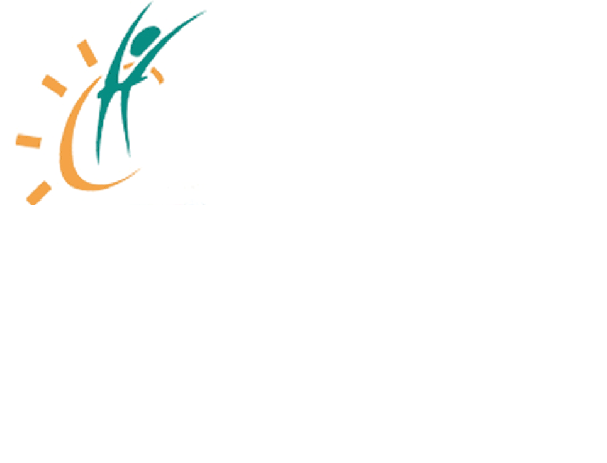                               BiomédicalCH Compiegne Service                              BiomédicalMaintenance préventive interneMaintenance préventive interneDia/Bio/MP/2011Dia/Bio/MP/2011Réalisation d’un Diagramme du Réseau Technique Humain du Service Biomédical du CHCRéalisation d’un Diagramme du Réseau Technique Humain du Service Biomédical du CHCRéalisation d’un Diagramme du Réseau Technique Humain du Service Biomédical du CHCRéalisation d’un Diagramme du Réseau Technique Humain du Service Biomédical du CHCRéalisation d’un Diagramme du Réseau Technique Humain du Service Biomédical du CHCRéalisation d’un Diagramme du Réseau Technique Humain du Service Biomédical du CHCService de SoinsIngénieur BioAdjoint BioTechniciens BioTechniciens BioFournisseurExigences Réglementaires (Textes, normes...)